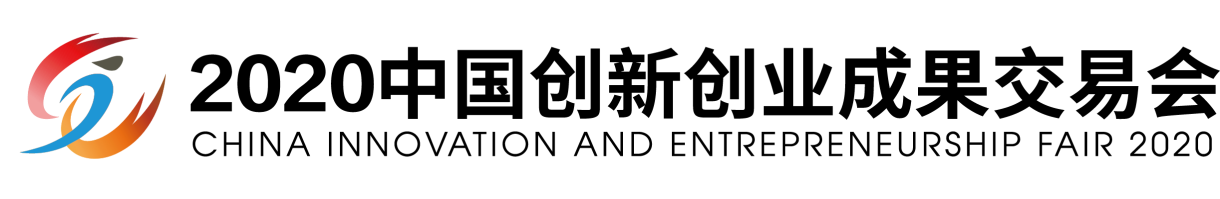 创交会成果转化平台项目信息录入登记创交会成果转化平台项目信息录入登记创交会成果转化平台项目信息录入登记创交会成果转化平台项目信息录入登记创交会成果转化平台项目信息录入登记创交会成果转化平台项目信息录入登记创交会成果转化平台项目信息录入登记创交会成果转化平台项目信息录入登记项目一名称项目一名称项目一名称项目一负责人姓名项目一负责人姓名项目一负责人姓名项目一负责人职务项目一负责人职务项目一负责人电话项目一负责人电话项目一负责人电话项目一负责人邮箱项目一负责人邮箱项目一介绍项目一介绍项目一介绍（包括关键技术名称概念、技术先进性、技术特点及创新点、技术与产品应用领域，500字以内，文字说明应以通俗的语言简明扼要阐述成果的意义、内容及成效如有涉密，请自行脱密处理。）（包括关键技术名称概念、技术先进性、技术特点及创新点、技术与产品应用领域，500字以内，文字说明应以通俗的语言简明扼要阐述成果的意义、内容及成效如有涉密，请自行脱密处理。）（包括关键技术名称概念、技术先进性、技术特点及创新点、技术与产品应用领域，500字以内，文字说明应以通俗的语言简明扼要阐述成果的意义、内容及成效如有涉密，请自行脱密处理。）（包括关键技术名称概念、技术先进性、技术特点及创新点、技术与产品应用领域，500字以内，文字说明应以通俗的语言简明扼要阐述成果的意义、内容及成效如有涉密，请自行脱密处理。）（包括关键技术名称概念、技术先进性、技术特点及创新点、技术与产品应用领域，500字以内，文字说明应以通俗的语言简明扼要阐述成果的意义、内容及成效如有涉密，请自行脱密处理。）项目一所属领域（请打“”，下同）项目一所属领域（请打“”，下同）项目一所属领域（请打“”，下同）□新一代信息技术 □人工智能（机器人） □生物医药  □新能源新材料   □装备制造  □汽车   □节能环保□航天航空       □光机电    □金属   □化工农业           □其它    □新一代信息技术 □人工智能（机器人） □生物医药  □新能源新材料   □装备制造  □汽车   □节能环保□航天航空       □光机电    □金属   □化工农业           □其它    □新一代信息技术 □人工智能（机器人） □生物医药  □新能源新材料   □装备制造  □汽车   □节能环保□航天航空       □光机电    □金属   □化工农业           □其它    □新一代信息技术 □人工智能（机器人） □生物医药  □新能源新材料   □装备制造  □汽车   □节能环保□航天航空       □光机电    □金属   □化工农业           □其它    □新一代信息技术 □人工智能（机器人） □生物医药  □新能源新材料   □装备制造  □汽车   □节能环保□航天航空       □光机电    □金属   □化工农业           □其它    项目一成熟度项目一成熟度项目一成熟度□初期阶段       □研发阶段（实验室或样品）□小试中试阶段   □中期阶段     □生产阶段□市场开发阶段   □成熟阶段     □其它□初期阶段       □研发阶段（实验室或样品）□小试中试阶段   □中期阶段     □生产阶段□市场开发阶段   □成熟阶段     □其它□初期阶段       □研发阶段（实验室或样品）□小试中试阶段   □中期阶段     □生产阶段□市场开发阶段   □成熟阶段     □其它□初期阶段       □研发阶段（实验室或样品）□小试中试阶段   □中期阶段     □生产阶段□市场开发阶段   □成熟阶段     □其它□初期阶段       □研发阶段（实验室或样品）□小试中试阶段   □中期阶段     □生产阶段□市场开发阶段   □成熟阶段     □其它项目一所处水平项目一所处水平项目一所处水平□国际领先       □国内领先     □行业领先□国内一般       □未评价□国际领先       □国内领先     □行业领先□国内一般       □未评价□国际领先       □国内领先     □行业领先□国内一般       □未评价□国际领先       □国内领先     □行业领先□国内一般       □未评价□国际领先       □国内领先     □行业领先□国内一般       □未评价项目一曾获荣誉项目一曾获荣誉项目一曾获荣誉是否有实物展示是 □否是 □否 实物类别及尺寸例:1.开发板25x30x10cm ； 2.演示专用机40x30x10cm例:1.开发板25x30x10cm ； 2.演示专用机40x30x10cm例:1.开发板25x30x10cm ； 2.演示专用机40x30x10cm例:1.开发板25x30x10cm ； 2.演示专用机40x30x10cm下表可自行复制填写下表可自行复制填写下表可自行复制填写下表可自行复制填写下表可自行复制填写下表可自行复制填写下表可自行复制填写下表可自行复制填写项目二名称项目二名称项目二名称项目二负责人姓名项目二负责人姓名项目二负责人姓名项目二负责人职务项目二负责人职务项目二负责人电话项目二负责人电话项目二负责人电话项目二负责人邮箱项目二负责人邮箱项目二介绍项目二介绍项目二介绍（包括关键技术名称概念、技术先进性、技术特点及创新点、技术与产品应用领域，500字以内，文字说明应以通俗的语言简明扼要阐述成果的意义、内容及成效如有涉密，请自行脱密处理。）（包括关键技术名称概念、技术先进性、技术特点及创新点、技术与产品应用领域，500字以内，文字说明应以通俗的语言简明扼要阐述成果的意义、内容及成效如有涉密，请自行脱密处理。）（包括关键技术名称概念、技术先进性、技术特点及创新点、技术与产品应用领域，500字以内，文字说明应以通俗的语言简明扼要阐述成果的意义、内容及成效如有涉密，请自行脱密处理。）（包括关键技术名称概念、技术先进性、技术特点及创新点、技术与产品应用领域，500字以内，文字说明应以通俗的语言简明扼要阐述成果的意义、内容及成效如有涉密，请自行脱密处理。）（包括关键技术名称概念、技术先进性、技术特点及创新点、技术与产品应用领域，500字以内，文字说明应以通俗的语言简明扼要阐述成果的意义、内容及成效如有涉密，请自行脱密处理。）项目二所属领域项目二所属领域项目二所属领域□新一代信息技术 □人工智能（机器人） □生物医药  □新能源新材料   □装备制造  □汽车   □节能环保□航天航空       □光机电    □金属   □化工农业           □其它□新一代信息技术 □人工智能（机器人） □生物医药  □新能源新材料   □装备制造  □汽车   □节能环保□航天航空       □光机电    □金属   □化工农业           □其它□新一代信息技术 □人工智能（机器人） □生物医药  □新能源新材料   □装备制造  □汽车   □节能环保□航天航空       □光机电    □金属   □化工农业           □其它□新一代信息技术 □人工智能（机器人） □生物医药  □新能源新材料   □装备制造  □汽车   □节能环保□航天航空       □光机电    □金属   □化工农业           □其它□新一代信息技术 □人工智能（机器人） □生物医药  □新能源新材料   □装备制造  □汽车   □节能环保□航天航空       □光机电    □金属   □化工农业           □其它项目二成熟度项目二成熟度项目二成熟度□初期阶段       □研发阶段（实验室或样品）□小试中试阶段   □中期阶段     □生产阶段□市场开发阶段   □成熟阶段     □其它□初期阶段       □研发阶段（实验室或样品）□小试中试阶段   □中期阶段     □生产阶段□市场开发阶段   □成熟阶段     □其它□初期阶段       □研发阶段（实验室或样品）□小试中试阶段   □中期阶段     □生产阶段□市场开发阶段   □成熟阶段     □其它□初期阶段       □研发阶段（实验室或样品）□小试中试阶段   □中期阶段     □生产阶段□市场开发阶段   □成熟阶段     □其它□初期阶段       □研发阶段（实验室或样品）□小试中试阶段   □中期阶段     □生产阶段□市场开发阶段   □成熟阶段     □其它项目二所处水平项目二所处水平项目二所处水平□国际领先       □国内领先     □行业领先□国内一般       □未评价□国际领先       □国内领先     □行业领先□国内一般       □未评价□国际领先       □国内领先     □行业领先□国内一般       □未评价□国际领先       □国内领先     □行业领先□国内一般       □未评价□国际领先       □国内领先     □行业领先□国内一般       □未评价项目二曾获荣誉项目二曾获荣誉项目二曾获荣誉是否有实物展示是否有实物展示是 □否     实物类别及尺寸     实物类别及尺寸     实物类别及尺寸例:1.开发板25x30x10cm ；2.演示专用机40x30x10cm例:1.开发板25x30x10cm ；2.演示专用机40x30x10cm